	TABLAS DE RESULTADOS:	ESTADO DE SALUD	Limitación temporal de la actividad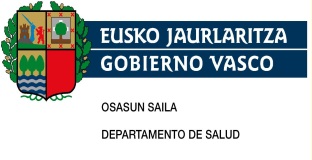 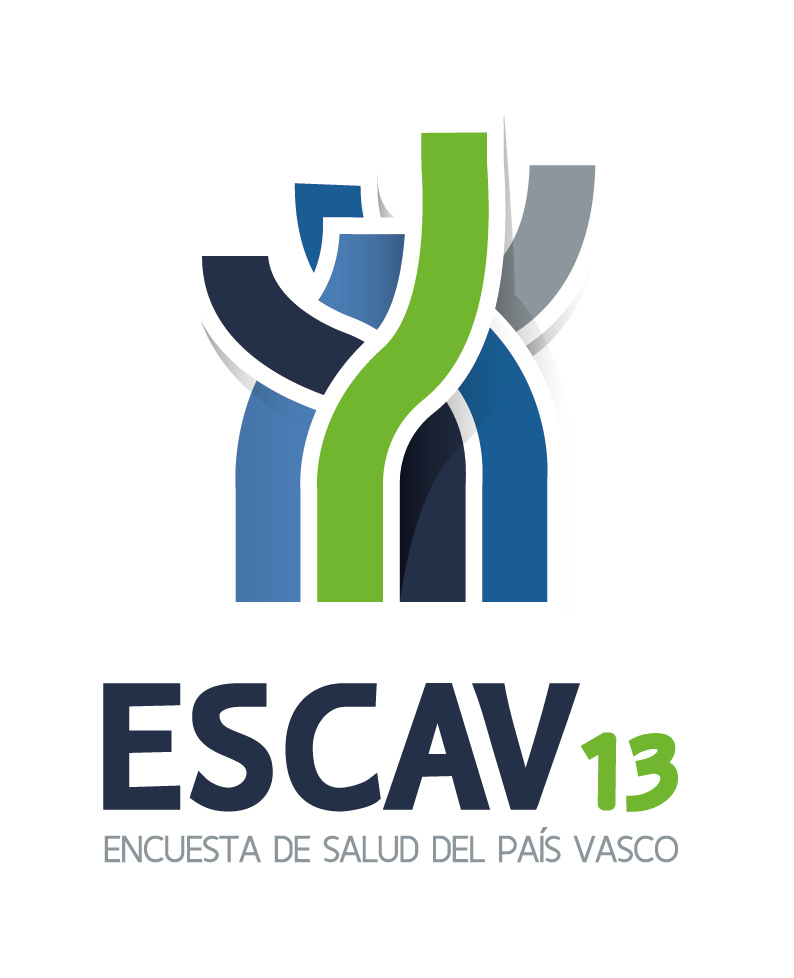 INDICETabla 38. Prevalencia (%) de personas con restricción temporal de la actividad las dos semanas previas por sexo, edad y territorio histórico	1Tabla 39. Prevalencia (%) de personas con restricción temporal de la actividad las dos semanas previas por sexo, edad y clase social	2Tabla 40. Prevalencia (%) de personas con restricción temporal de la actividad las dos semanas previas por sexo, edad y nivel de estudios	3Tabla 41. Distribución de los días de restricción temporal de la actividad en las dos semanas previas por sexo, edad y territorio histórico	4Tabla 42. Distribución de los días de restricción temporal de la actividad en las dos semanas previas por sexo, edad y clase social	7Tabla 43. Distribución de los días de restricción temporal de la actividad en las dos semanas previas por sexo, edad y nivel de estudios	13CAPVArabaGipuzkoaBizkaiaHombresTotal8,05,89,27,9Hombres0-1412,77,713,413,6Hombres15-246,63,77,27,1Hombres25-446,65,810,14,7Hombres45-647,03,47,47,7Hombres65-746,63,96,07,8Hombres>=7511,715,99,711,9MujeresTotal10,36,99,911,5Mujeres0-1412,88,417,410,9Mujeres15-244,73,44,55,1Mujeres25-448,14,49,28,5Mujeres45-648,86,76,910,4Mujeres65-7411,99,17,915,1Mujeres>=7518,513,915,021,5Ambos sexosTotal9,26,49,59,7Ambos sexos0-1412,78,115,312,3Ambos sexos15-245,73,65,96,1Ambos sexos25-447,35,19,76,6Ambos sexos45-647,95,17,29,1Ambos sexos65-749,56,67,011,8Ambos sexos>=7516,014,713,117,9TotalIIIIIIIVVHombresTotal8,07,37,46,98,59,4Hombres0-1412,511,712,09,515,613,9Hombres15-246,72,65,112,65,59,4Hombres25-446,66,24,45,47,66,5Hombres45-647,07,87,74,76,912,4Hombres65-746,65,48,45,46,711,3Hombres>=7511,75,011,010,113,39,9MujeresTotal10,38,910,09,910,512,0Mujeres0-1412,813,113,610,114,417,3Mujeres15-244,71,75,36,24,94,3Mujeres25-448,16,69,18,27,89,2Mujeres45-648,89,98,38,98,58,8Mujeres65-7412,011,38,011,611,315,7Mujeres>=7518,614,318,118,318,020,8Ambos sexosTotal9,28,18,88,69,411,1Ambos sexos0-1412,712,412,89,815,015,6Ambos sexos15-245,72,25,28,95,37,1Ambos sexos25-447,36,46,96,97,77,9Ambos sexos45-647,98,78,07,17,69,8Ambos sexos65-749,57,58,28,98,914,7Ambos sexos>=7516,010,415,715,016,018,8TotalSin estudios, primariaSecundaria, inferiorSecundaria, superiorTerciariaHombresTotal7,39,38,66,35,3Hombres0-148,99,81,6..Hombres15-246,64,712,13,73,8Hombres25-446,612,05,86,44,9Hombres45-647,06,210,96,75,2Hombres65-746,67,06,05,28,9Hombres>=7511,713,47,712,45,5MujeresTotal9,911,910,28,48,7Mujeres0-148,37,416,20,0.Mujeres15-244,710,54,43,73,4Mujeres25-448,18,27,08,08,7Mujeres45-648,87,97,39,89,7Mujeres65-7411,912,313,011,27,3Mujeres>=7518,518,022,915,914,8Ambos sexosTotal8,610,79,47,27,2Ambos sexos0-148,68,78,00,0.Ambos sexos15-245,77,69,13,73,5Ambos sexos25-447,310,46,37,17,1Ambos sexos45-647,97,18,98,17,5Ambos sexos65-749,510,310,27,38,3Ambos sexos>=7516,016,417,514,29,8MediaDesviación estándarMedianaPercentil 25Percentil 75HombresTotalCAPV7,94,97,04,014,0HombresTotalAraba7,54,06,03,014,0HombresTotalGipuzkoa7,64,77,03,014,0HombresTotalBizkaia8,15,37,04,014,0Hombres0-14CAPV6,44,75,03,09,0Hombres0-14Araba4,02,83,02,05,0Hombres0-14Gipuzkoa6,44,54,03,09,0Hombres0-14Bizkaia6,75,35,04,010,0Hombres15-24CAPV5,33,24,03,06,0Hombres15-24Araba4,22,54,02,05,0Hombres15-24Gipuzkoa6,03,64,04,07,0Hombres15-24Bizkaia4,93,14,03,06,0Hombres25-44CAPV7,75,66,04,014,0Hombres25-44Araba7,04,45,03,012,0Hombres25-44Gipuzkoa7,15,45,03,014,0Hombres25-44Bizkaia8,76,48,04,014,0Hombres45-64CAPV9,04,810,04,014,0Hombres45-64Araba10,83,012,07,014,0Hombres45-64Gipuzkoa9,04,810,04,014,0Hombres45-64Bizkaia8,95,29,03,014,0Hombres65-74CAPV8,23,98,04,014,0Hombres65-74Araba8,43,18,04,014,0Hombres65-74Gipuzkoa8,33,87,04,014,0Hombres65-74Bizkaia8,14,29,04,012,0Hombres>=75CAPV9,94,212,06,014,0Hombres>=75Araba9,53,912,05,014,0Hombres>=75Gipuzkoa9,53,910,06,014,0Hombres>=75Bizkaia10,24,614,06,014,0MujeresTotalCAPV7,44,56,03,012,0MujeresTotalAraba7,83,96,04,014,0MujeresTotalGipuzkoa6,74,35,03,011,0MujeresTotalBizkaia7,74,77,04,012,0Mujeres0-14CAPV5,64,34,03,08,0Mujeres0-14Araba6,64,15,03,08,0Mujeres0-14Gipuzkoa5,64,74,02,08,0Mujeres0-14Bizkaia5,33,94,03,08,0Mujeres15-24CAPV4,93,83,02,06,0Mujeres15-24Araba3,31,33,02,05,0Mujeres15-24Gipuzkoa4,42,93,02,06,0Mujeres15-24Bizkaia5,45,04,02,07,0Mujeres25-44CAPV5,74,64,03,08,0Mujeres25-44Araba6,95,15,03,012,0Mujeres25-44Gipuzkoa5,44,54,02,08,0Mujeres25-44Bizkaia5,74,74,03,08,0Mujeres45-64CAPV8,54,39,04,014,0Mujeres45-64Araba7,93,97,03,014,0Mujeres45-64Gipuzkoa8,44,28,03,014,0Mujeres45-64Bizkaia8,64,49,04,014,0Mujeres65-74CAPV8,84,08,04,014,0Mujeres65-74Araba9,43,312,05,014,0Mujeres65-74Gipuzkoa8,93,68,04,014,0Mujeres65-74Bizkaia8,74,38,04,014,0Mujeres>=75CAPV9,14,18,05,014,0Mujeres>=75Araba9,43,411,04,014,0Mujeres>=75Gipuzkoa7,53,66,04,014,0Mujeres>=75Bizkaia9,74,311,06,014,0Ambos sexosTotalCAPV7,64,77,03,014,0Ambos sexosTotalAraba7,73,96,03,014,0Ambos sexosTotalGipuzkoa7,14,56,03,012,0Ambos sexosTotalBizkaia7,94,97,04,014,0Ambos sexos0-14CAPV6,04,55,03,08,0Ambos sexos0-14Araba5,33,54,02,06,0Ambos sexos0-14Gipuzkoa5,94,64,03,08,0Ambos sexos0-14Bizkaia6,14,75,03,08,0Ambos sexos15-24CAPV5,13,54,03,06,0Ambos sexos15-24Araba3,82,13,02,05,0Ambos sexos15-24Gipuzkoa5,43,44,03,07,0Ambos sexos15-24Bizkaia5,13,94,03,06,0Ambos sexos25-44CAPV6,65,25,03,011,0Ambos sexos25-44Araba7,04,65,03,012,0Ambos sexos25-44Gipuzkoa6,45,15,03,010,0Ambos sexos25-44Bizkaia6,85,65,03,012,0Ambos sexos45-64CAPV8,74,59,04,014,0Ambos sexos45-64Araba8,93,710,04,014,0Ambos sexos45-64Gipuzkoa8,74,510,03,014,0Ambos sexos45-64Bizkaia8,74,79,04,014,0Ambos sexos65-74CAPV8,64,08,04,014,0Ambos sexos65-74Araba9,13,28,05,014,0Ambos sexos65-74Gipuzkoa8,73,78,04,014,0Ambos sexos65-74Bizkaia8,54,38,04,014,0Ambos sexos>=75CAPV9,34,110,05,014,0Ambos sexos>=75Araba9,53,512,05,014,0Ambos sexos>=75Gipuzkoa8,03,77,04,014,0Ambos sexos>=75Bizkaia9,84,411,06,014,0Desviación estándarMedianaPercentil 25Percentil 75HombresTotalTotal7,94,97,04,014,0HombresTotalI7,04,95,03,014,0HombresTotalII7,44,97,03,014,0HombresTotalIII7,14,75,03,014,0HombresTotalIV8,44,98,04,014,0HombresTotalV7,75,07,04,014,0Hombres0-14Total6,34,65,03,08,0Hombres0-14I5,54,05,03,06,0Hombres0-14II6,54,16,03,010,0Hombres0-14III5,64,84,03,06,0Hombres0-14IV7,15,26,03,010,0Hombres0-14V5,03,15,05,07,0Hombres15-24Total5,33,24,03,06,0Hombres15-24I8,55,47,02,014,0Hombres15-24II4,33,13,02,09,0Hombres15-24III5,12,84,04,05,0Hombres15-24IV4,42,14,03,05,0Hombres15-24V7,04,98,04,012,0Hombres25-44Total7,75,66,04,014,0Hombres25-44I7,86,05,04,014,0Hombres25-44II7,05,95,02,014,0Hombres25-44III7,75,97,03,014,0Hombres25-44IV8,25,58,04,014,0Hombres25-44V6,05,74,03,012,0Hombres45-64Total9,04,810,04,014,0Hombres45-64I7,85,48,03,014,0Hombres45-64II10,05,714,04,014,0Hombres45-64III8,64,57,06,014,0Hombres45-64IV9,24,711,03,014,0Hombres45-64V9,74,811,07,014,0Hombres65-74Total8,23,98,04,014,0Hombres65-74I8,04,18,06,010,0Hombres65-74II5,13,36,02,07,0Hombres65-74III7,24,24,04,014,0Hombres65-74IV9,33,79,05,014,0Hombres65-74V7,74,28,04,08,0Hombres>=75Total9,94,212,06,014,0Hombres>=75I8,16,714,02,014,0Hombres>=75II10,04,714,06,014,0Hombres>=75III9,04,610,05,014,0Hombres>=75IV10,24,112,06,014,0Hombres>=75V10,04,314,06,014,0MujeresTotalTotal7,44,56,03,012,0MujeresTotalI6,34,35,04,09,0MujeresTotalII6,34,75,03,011,0MujeresTotalIII6,84,75,03,012,0MujeresTotalIV8,04,48,04,014,0MujeresTotalV8,34,28,04,014,0Mujeres0-14Total5,64,34,03,08,0Mujeres0-14I6,23,96,03,08,0Mujeres0-14II3,73,63,02,03,0Mujeres0-14III3,62,73,02,04,0Mujeres0-14IV6,54,56,03,09,0Mujeres0-14V9,75,49,05,014,0Mujeres15-24Total4,93,83,02,06,0Mujeres15-24I4,0.4,04,04,0Mujeres15-24II2,50,62,02,03,0Mujeres15-24III3,83,33,02,03,0Mujeres15-24IV6,94,85,04,014,0Mujeres15-24V4,72,06,03,06,0Mujeres25-44Total5,84,64,03,08,0Mujeres25-44I4,33,04,02,06,0Mujeres25-44II4,73,75,03,06,0Mujeres25-44III5,04,23,03,07,0Mujeres25-44IV6,54,95,04,08,0Mujeres25-44V7,35,57,03,012,0Mujeres45-64Total8,54,39,04,014,0Mujeres45-64I8,34,310,04,012,0Mujeres45-64II8,94,28,05,014,0Mujeres45-64III7,84,48,03,014,0Mujeres45-64IV8,44,29,04,014,0Mujeres45-64V9,24,210,04,014,0Mujeres65-74Total8,84,08,04,014,0Mujeres65-74I7,56,04,02,014,0Mujeres65-74II9,05,213,03,014,0Mujeres65-74III8,54,18,04,014,0Mujeres65-74IV9,63,911,04,014,0Mujeres65-74V8,03,57,04,014,0Mujeres>=75Total9,04,08,05,014,0Mujeres>=75I6,75,14,03,014,0Mujeres>=75II10,43,911,08,014,0Mujeres>=75III10,04,314,05,014,0Mujeres>=75IV9,03,98,05,014,0Mujeres>=75V8,33,97,04,014,0Ambos sexosTotalTotal7,64,67,03,014,0Ambos sexosTotalI6,74,65,04,010,0Ambos sexosTotalII6,74,85,03,011,0Ambos sexosTotalIII6,94,75,03,012,0Ambos sexosTotalIV8,24,68,04,014,0Ambos sexosTotalV8,24,47,04,014,0Ambos sexos0-14Total5,94,55,03,08,0Ambos sexos0-14I5,83,95,03,08,0Ambos sexos0-14II5,14,13,03,07,0Ambos sexos0-14III4,64,03,03,05,0Ambos sexos0-14IV6,84,96,03,010,0Ambos sexos0-14V7,65,47,05,014,0Ambos sexos15-24Total5,13,54,03,06,0Ambos sexos15-24I6,85,14,04,014,0Ambos sexos15-24II3,42,43,02,03,0Ambos sexos15-24III4,63,04,03,05,0Ambos sexos15-24IV5,43,74,03,07,0Ambos sexos15-24V6,44,06,03,08,0Ambos sexos25-44Total6,75,25,03,011,0Ambos sexos25-44I6,05,04,02,08,0Ambos sexos25-44II5,44,65,03,07,0Ambos sexos25-44III5,95,14,03,08,0Ambos sexos25-44IV7,45,46,04,012,0Ambos sexos25-44V6,85,55,03,012,0Ambos sexos45-64Total8,74,59,04,014,0Ambos sexos45-64I8,14,88,04,014,0Ambos sexos45-64II9,44,811,04,014,0Ambos sexos45-64III8,14,47,04,014,0Ambos sexos45-64IV8,84,510,04,014,0Ambos sexos45-64V9,44,310,06,014,0Ambos sexos65-74Total8,64,08,04,014,0Ambos sexos65-74I7,74,98,02,014,0Ambos sexos65-74II7,04,57,02,013,0Ambos sexos65-74III8,14,18,04,014,0Ambos sexos65-74IV9,53,811,04,014,0Ambos sexos65-74V7,93,57,04,014,0Ambos sexos>=75Total9,34,110,05,014,0Ambos sexos>=75I7,05,04,03,014,0Ambos sexos>=75II10,33,911,06,014,0Ambos sexos>=75III9,74,414,05,014,0Ambos sexos>=75IV9,44,010,06,014,0Ambos sexos>=75V8,53,97,04,014,0MediaDesviación estándarMedianaPercentil 25Percentil 75HombresTotalTotal8,24,98,04,014,0HombresTotalSin estudios, primaria8,64,88,03,014,0HombresTotalSecundaria, inferior8,14,98,04,014,0HombresTotalSecundaria, superior8,45,08,04,014,0HombresTotalTerciaria6,84,85,02,012,0Hombres0-14Total6,85,83,03,014,0Hombres0-14Sin estudios, primaria6,85,94,03,014,0Hombres0-14Secundaria, inferior3,0.3,03,03,0Hombres15-24Total5,33,24,03,06,0Hombres15-24Sin estudios, primaria6,76,24,03,014,0Hombres15-24Secundaria, inferior5,63,44,03,08,0Hombres15-24Secundaria, superior3,81,44,03,05,0Hombres15-24Terciaria6,32,65,05,09,0Hombres25-44Total7,75,66,04,014,0Hombres25-44Sin estudios, primaria6,86,14,03,014,0Hombres25-44Secundaria, inferior7,25,24,04,012,0Hombres25-44Secundaria, superior8,85,68,04,014,0Hombres25-44Terciaria6,55,35,03,012,0Hombres45-64Total9,04,810,04,014,0Hombres45-64Sin estudios, primaria10,24,314,07,014,0Hombres45-64Secundaria, inferior9,75,112,04,014,0Hombres45-64Secundaria, superior8,34,88,03,014,0Hombres45-64Terciaria8,25,19,02,014,0Hombres65-74Total8,23,98,04,014,0Hombres65-74Sin estudios, primaria9,03,79,05,014,0Hombres65-74Secundaria, inferior7,74,38,03,014,0Hombres65-74Secundaria, superior10,53,311,08,014,0Hombres65-74Terciaria4,83,14,02,08,0Hombres>=75Total9,94,212,06,014,0Hombres>=75Sin estudios, primaria9,94,012,06,014,0Hombres>=75Secundaria, inferior12,04,214,014,014,0Hombres>=75Secundaria, superior9,14,610,03,014,0Hombres>=75Terciaria6,46,62,01,014,0MujeresTotalTotal7,74,57,04,014,0MujeresTotalSin estudios, primaria8,54,28,04,014,0MujeresTotalSecundaria, inferior7,84,47,04,014,0MujeresTotalSecundaria, superior7,54,87,03,012,0MujeresTotalTerciaria6,24,45,03,08,0Mujeres0-14Total5,44,84,02,06,0Mujeres0-14Sin estudios, primaria4,23,63,02,06,0Mujeres0-14Secundaria, inferior10,75,414,06,014,0Mujeres15-24Total4,93,83,02,06,0Mujeres15-24Sin estudios, primaria6,35,13,03,010,0Mujeres15-24Secundaria, inferior4,33,24,02,06,0Mujeres15-24Secundaria, superior3,62,23,02,06,0Mujeres15-24Terciaria6,45,74,04,014,0Mujeres25-44Total5,74,64,03,08,0Mujeres25-44Sin estudios, primaria7,56,17,03,014,0Mujeres25-44Secundaria, inferior6,04,95,03,06,0Mujeres25-44Secundaria, superior6,24,94,03,09,0Mujeres25-44Terciaria4,83,64,03,06,0Mujeres45-64Total8,54,39,04,014,0Mujeres45-64Sin estudios, primaria9,13,89,05,014,0Mujeres45-64Secundaria, inferior8,14,57,04,014,0Mujeres45-64Secundaria, superior8,74,410,04,014,0Mujeres45-64Terciaria7,74,47,04,012,0Mujeres65-74Total8,84,08,04,014,0Mujeres65-74Sin estudios, primaria8,83,98,04,014,0Mujeres65-74Secundaria, inferior8,04,27,03,014,0Mujeres65-74Secundaria, superior10,14,113,06,014,0Mujeres65-74Terciaria10,04,412,05,014,0Mujeres>=75Total9,14,18,05,014,0Mujeres>=75Sin estudios, primaria9,14,09,05,014,0Mujeres>=75Secundaria, inferior8,54,17,05,014,0Mujeres>=75Secundaria, superior10,64,414,06,014,0Mujeres>=75Terciaria8,73,78,06,014,0Ambos sexosTotalTotal7,94,67,04,014,0Ambos sexosTotalSin estudios, primaria8,54,48,04,014,0Ambos sexosTotalSecundaria, inferior8,04,67,04,014,0Ambos sexosTotalSecundaria, superior7,94,97,03,014,0Ambos sexosTotalTerciaria6,44,55,03,010,0Ambos sexos0-14Total6,25,34,03,010,0Ambos sexos0-14Sin estudios, primaria5,85,23,02,08,0Ambos sexos0-14Secundaria, inferior9,85,514,04,014,0Ambos sexos15-24Total5,13,54,03,06,0Ambos sexos15-24Sin estudios, primaria6,45,14,03,014,0Ambos sexos15-24Secundaria, inferior5,33,44,03,08,0Ambos sexos15-24Secundaria, superior3,71,83,02,05,0Ambos sexos15-24Terciaria6,44,25,04,09,0Ambos sexos25-44Total6,65,25,03,011,0Ambos sexos25-44Sin estudios, primaria7,16,05,03,014,0Ambos sexos25-44Secundaria, inferior6,65,04,04,010,0Ambos sexos25-44Secundaria, superior7,45,57,03,012,0Ambos sexos25-44Terciaria5,34,34,03,06,0Ambos sexos45-64Total8,74,59,04,014,0Ambos sexos45-64Sin estudios, primaria9,54,010,07,014,0Ambos sexos45-64Secundaria, inferior9,04,89,04,014,0Ambos sexos45-64Secundaria, superior8,54,69,04,014,0Ambos sexos45-64Terciaria7,84,68,04,013,0Ambos sexos65-74Total8,64,08,04,014,0Ambos sexos65-74Sin estudios, primaria8,83,88,04,014,0Ambos sexos65-74Secundaria, inferior7,94,18,03,014,0Ambos sexos65-74Secundaria, superior10,33,612,07,014,0Ambos sexos65-74Terciaria6,64,15,02,010,0Ambos sexos>=75Total9,34,110,05,014,0Ambos sexos>=75Sin estudios, primaria9,44,010,05,014,0Ambos sexos>=75Secundaria, inferior9,04,28,05,014,0Ambos sexos>=75Secundaria, superior9,94,412,06,014,0Ambos sexos>=75Terciaria8,04,58,03,014,0